LAPORANPELAYANANINFORMASIPUBLIK2021	     KOMISI PEMILIHAN UMUM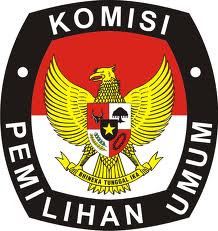 	       KABUPATEN TANAH DATAR	      Jl. SULTAN ALAM BAGAGAR SYAH, BATUSANGKAR	      TELP & FAX   0752-574677	                          Website www.kpu-tanahdatarkab.go.id	      e-mail tanahdatar13@gmail.comDaftar IsiGambaran Umum Pelayanan Informasi  Publik            Komisi Pemilihan Umum  KabupatenTanah Datar					1Sarana dan Prasarana Pelayanan Informasi Publik         Komisi Pemilihan Umum  KabupatenTanah Datar		                                       2												                                                                                             Anggaran dan Sumber Daya Manusia        Komisi Pemilihan Umum  KabupatenTanah Datar	                                                    3											Rincian Pelayanan Informasi dan Grafik									4									Rincian Pelayanan								                          5Informasi dan Grafik									Penyelesaian Sengketa									6Informasi PublikKendala Pengelolaan   Informasi Publik						                                                     7Rencana Tindak Lanjut									8                                                              Gambaran Umum        Pelayanan Informasi PublikKomisi Pemilihan UmumKabupaten Tanah DatarSarana & PrasaranaPelayanan Informasi PublikKomisi Pemilihan UmumKabupaten Tanah DatarPelayanan informasi dilakukan melalui Sub.bagian Teknis Pemilu dan Hubungan Partisipasi Masyarakat Komisi Pemilihan Umum Kabupaten Tanah Datar. Pelayanan Informasi dilakukan di Sub bagian Teknis Pemilu dan Hupmas yang kemudian menjadi ruang pelayanan informasi publik di Kantor KPU Kabupaten Tanah Datar di Jalan Sultan Alam Bagagarsyah Pagaruyung, Batusangkar. Sedangkan di Tri Semester Akhir Tahun 2019 Ruang Pelayanan Informasi Publik di kantor Komisi Pemilihan Umum Kabupaten Tanah Datar ditempatkan di ruang lobi Kantor KPU Kabupaten Tanah Datar. Hal ini terus berlanjut pada tahun 2020 dan hingga tahun 2021 ini. Semua layanan informasi di KPU bersifat gratis atau tidak dipungut biaya. Pengecualian berlaku bila ada penggandaan informasi, maka pengerjaan penggandaannya  dibebankan kepada pemohon informasi termasuk juga biaya penggandaannya dengan meminjamkan bahan untuk digandakan dengan memfotokopi di tempat lain di luar kantor KPU Kabupaten Tanah Datar. Bila membutuhkan waktu yang lebih lama maka pemohon informasi diberi kesempatan untuk meminjam hard copy untuk digandakan oleh pemohon infomasi dengan menandatangani bukti tanda terima pemijaman bahan informasi yang diterima dan dilengkapi dengan pencantuman tanggal pengembalian bahan informasi yang dimaksud.Terkait dengan ruangan pelayanan informasi publik, saat ini KPU Kabupaten Tanah Datar telah memiliki ruangan khusus untuk “Pusat Pelayanan Informasi PPID KPU Kabupaten Tanah Datar untuk menerima pemohon Informasi di Lobi Kantor KPU Kabupaten Tanah Datar. Untuk mempermudah pemohon informasi, layanan informasi KPU menyediakan beberapa akses permohonan sebagai berikut:Layanan Langsung Ke Kantor KPU Kabupaten Tanah Datar, Jalan Sultan Alam Bagagarsyah, Pagaruyung , Batusangkar.Waktu Senin s.d Kamis (09.00-15.00) WIB dan Jumat (09.00-15.30) WIBPengiriman Surat dialamatkan Ke Sub.Bagian Teknis Hupmas KPU Kabupaten Tanah Datar, Jalan Sultan Alam Bagagarsyah, Pagaruyung , Batusangkar.e-mail: kputanahdatar13@gmail.comTelepon dan Faksimili (0752) 574677Web: kpu-tanahdatarkab.go.idAnggaran dan Sumber Daya ManusiaKomisi Pemilihan UmumKABUPATEN TANAH DATAR------------------------------------------------------------------------Rincian Pelayanan Informasi dan Grafik	2021=09Pemohon InformasiLatar belakang pemohon informasi pada tahun 2021 ini, berasal dari kalangan pengurus Partai politik tingkat Kabupaten Tanah Datar pada bagian Administrasi, mahasiswa, PNS, Pejabat Administrasi BPJS Kesehatan dan Wartawan. PNS memperoleh informasi untuk tugas nya sebagai abdi negara, Mahasiswa membutuhkan informasi untuk penulisan skripsinya, Pengurus Partai politik mendapatkan infomasi berupa surat keterangan perolehan suara agar mendapatkan bantuan dana parpol melalui Kantor Kesbangpol Kabupaten Tanah Datar dan ada pengurus Partai Politik mendapatkan informasi mengenai data hasil Pilkada Tahun 2020 pada semua kecamatan di Kabupaten Tanah Datar untuk dianalisis oleh Partai Politik yang bersangkutan. Sedangkan Pejabat BPJS Kesehatan memperoleh Informasi Data dari Bupati dan Wakil Bupati Tanah Datar terpilih Pada tahun 2020 yang dilantik pada tahun 2021. Wartawan ingin memperoleh informasi tentang Data Riwayat hidup Bupati dan Wakil  Bupati serta Visi dan Misi Bupati Terpilih pada Pilkada 2020 untuk penulisan berita untuk koran wartawan yang bersangkutan.Rincian Pelayanan Informasi dan GrafikGRAFIK IIRINCIAN INFORMASI BERDASARKAN JUMLAHPEMOHON INFORMASI PERBULAN SELAMA TAHUN 2021Penyelesaian Sengketa Informasi Publik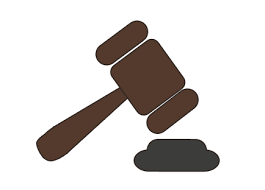 2021=0KEBERATANPejabat Pengelola Informasi dan Dokumentasi tidak menerima satupun pengajuan keberatan pelayanan informasi publik dari pemohon informasi.KendalaPengelolaan Informasi PublikBerkat dengan peringkat “tidak patuh” untuk layanan PPID nya untuk KPU Kabupaten Kota Se-Sumatera Barat untuk Tahun 2016. Pada tahun 2019 KPU Kabupaten Tanah Datar telah  selalu menjalankan pelayanan terhadap pelayanan terhadap kebutuhan Informasi bagi pemohon informasi di KPU Kabupaten Tanah Datar. Maka KPU Kabupaten Tanah Datar terpacu untuk menghadirkan Pusat Pelayanan Informasi Publik, pada triwulan terakhir tahun 2016. Terus berlanjut pada tahun 2017 dan pada tahun 2018, tahun 2019 serta tahun 2020 dan hingga Tahun 2021. Pada tahun ini Komisi Pemilihan Umum Kabupaten Tanah Datar dapat  menyusun serangkaian rencana tindak lanjut untuk tahun selanjutnya adalah mendukung hal tersebut diantaranya adalah;Perbaikan Ruang Pelayanan informasi Publik;Penyusunan Daftar Informasi Publik secara berkelanjutan;Lebih mengoptimalkan fungsi-fungsi dalam struktur PPID yang telah terbentuk di lingkungan KPU Kabupaten Tanah Datar.Identifiksi Informasi Publik yang dikecualikan;Lebih mengopti,alkan fungsi-fungsi dalam Struktur PPD yang telah terbentuk di Lingkungan KPU Kabupaten Tanah Datar.Komisi Pemilihan Umum Kabupaten Tanah Datar pada tahun 2021 akhirnya menjalani tahun keenam berdirinya pusat pelayanan Informasi Publik Komisi Pemilihan Umum Kabupaten Tanah Datar.Hal ini beranjak dari penilaian dengan predikat No.10 Se Provinsi Sumatera Barat yang disematkan oleh Komisi Informasi Umum Provinsi Sumatera Barat kepada KPU Tanah Datar untuk pelayanan informasi publik tahun 2017.Namun penilaian ini dengan rasa yang berbeda tentunya bagi KPU Tanah Datar yang tidak mendapat anggaran atau pilot project apapun untuk Pengelolaan pelayanan informasi publik nya, dibandingkan dengan KPU Kabupaten/kota yang mendapat spot anggaran untuk kegiatan pusat pelayanan informasi publik. Jelas sekali ini merupakan penilaian yang menjadi semangat baru bagi pengelolaan pelayanan informasi publik KPU Tanah Datar.Berangkat dari hal ini dan secara berkesinambungan maka Komisi Pemilihan Umum Kabupaten Tanah Datar terpacu untuk membuka ruangnya untuk pelayanan Informasi Publik dengan mendirikan Pusat Pelayanan Informasi Publik pada tanggal 27 Oktober 2016 dan terus berlanjut sampai 2021 saat ini. Pada 27 Oktober 2016, tersebut merupakan hari berdirinya ruang pelayanan Informasi publik di lingkungan KPU Kabupaten TanahDatar,sekaligus merupakan hari Sosialisasi Internal bagi Anggota KPU Kabupaten Tanah Datar yaitu Fitri Yenti, SP dan Alni, SH.,M,Kn kepada kasubag dan staf fungsional Umum Sekretariat KPU Kabupaten Tanah Datar di Batusangkar.Pada tahun 2021 ini KPU Kabupaten Tanah Datar selalu berusaha untuk melayani Pemohon Informasi yang memerlukan data dan informasi dari KPU Kabupaten Tanah Datar ini.Pembukaan ruang Pelayanan Informasi Publik di Lingkungan Komisi Pemilihan Umum Kabupaten Tanah Datar pada tahun 2021 ini juga berdasarkan dibentuknya struktur Pejabat Pengelola Informasi dan Dokumentasi untuk pelayanan informasi publik di lingkungan KPU Kabupaten Tanah Datar yaitu berdasarkan Keputusan Komisi Pemilihan Umum Kabupaten Tanah Datar Nomor:44/HK.03.1-Kpt/1304/KPU-Kab/IX/2020 Tentang Pejabat Pengelola Informasi dan Dokumentasi Untuk Pelayanan Informasi Publik di Lingkungan Komisi Pemilihan Umum Kabupaten Tanah Datar.Harapan PPID KPU Kabupaten Tanah Datar tentunya adalah ada  perubahan ke arah yang lebih baik terhadap pelayanan informasi publik pada masyarakat pada umumnya dan masyarakat KPU Kabupaten Tanah Datar pada khususnya. Dari Tidak ada, menjadi ada. Dari Tidak ada Predikat sama sekali menjadi memiliki Predikat kedepannya.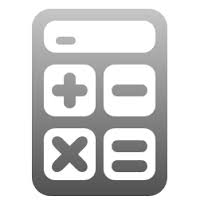 Kegiatan Pengelolaan dan Pelayanan informasi Untuk Tahun Anggaran 2021 tidak memiliki anggaran sama sekali. Sehingga dalam Daftar Isian Penggunaan Anggaran KPU Kabupaten Tanah Datar tidak ada disebutkan dana untuk pengelolaan dan pelayanan Informasi di KPU Kabupaten Tanah Datar.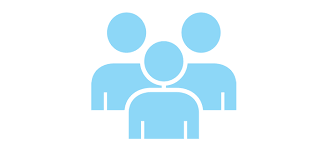 Dalam struktur PPID yang telah dibentuk melibatkan jajaran Ketua dan Anggota KPU Kabupaten Tanah Datar, Sekretaris KPU Kabupaten Tanah Datar,  Para Kepala Sub Bagian di KPU Kabupaten Tanah Datar yaitu Kepala Sub Bagian Teknis dan Hupmas; Kepala Sub.Bagian Umum; Kepala Sub. Bagian Hukum; Kepala Sub.Bagian Program dan Data. Adapun secara khusus, pengelolaan dan pelayanan informasi ditangani melalui Sub.Bagian Teknis Pemilu dan Hupmas KPU Kabupaten Tanah Datar.NoURAIANJUMLAHWAKTU1Informasi diberikan seluruhnya09 pemohon informasiKurang dari 17 hari kerja2Informasi diberikan sebagian00 pemohon informasiKurang dari 17 hari kerja3Pemohon Informasi ditolak00 pemohon informasiKurang dari 17 hari kerjaJUMLAH09 PEMOHON INFORMASI09 PEMOHON INFORMASIJanuari:1Juli:0Februari: 1Agustus:0Maret:0September:1April:1Oktober:0Mei:1November:0Juni:3Desember:0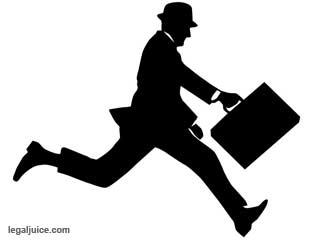 Proses pengelolaan dan pelayanan informasi di KPU Kabupaten Tanah Datar mengalami kendala antara lain;Peraturan KPU No.1 Tahun 2015 belum tersosialisasi secara optimal di internal lingkungan KPU Kabupaten Tanah Datar sehingga semangat keterbukaan informasi publik di lingkungan KPU belum merata.Tidak ada anggaran yang dianggarkan untuk pengelolaan pusat pelayanan informasi publik.Pengelolaan arsip belum tersusun baik.Identifikasi data yang tidak boleh dipublikasikan atau bersifat pengecualian belum tersusun dengan baik.Ada data yang memiliki bentuk hardcopy saja tapi tidak soft copy, dan ada data dalam bentuk soft copy tetapi belum ada hardcopynya.Laman khusus e-PPID belum terbentuk karena belum ada anggaran untuk pengelolaan PPID dan pelayanan informasi publik yang ada adalah laman web KPU Tanah Datar secara umum.Struktur PPID sudah terbentuk, tetapi masing-masing fungsi belum berjalan dengan optimal, contohnya piket untuk help desk dan lain-lain.Belum menyatunya Pelayanan informasi Kepada Petugas Pelayanan Informasi Publik, sehingga langsung orang perorang di Sekretariat KPU Tanah Datar dan KPU Tanah Datar membuat tidak semua peminta Informasi terdata melalui pelaporan pelayanan Informasi Publik.RTLRencanaTindak LanjutLAMPIRANLAPORANPELAYANANINFORMASIPUBLIK2021KPU KABUPATEN TANAH DATARJALAN SULTAN ALAM BAGAGARSYAHBATUSANGKARLAMPIRANPRODUK HUKUMTERKAIT LAPORAN PELAYANANINFORMASI PUBLIK2021KPU KABUPATEN TANAH DATARJALAN SULTAN ALAM BAGAGARSYAHBATUSANGKAR